Inbjudan till årets kvalitets- och etikkonferensVarmt välkommen till Stockholms läns Bildningsförbunds årliga konferens där vi diskuterar aktuella kvalitets– och etikfrågor. I år kommer både Folkbildningsrådet (FBR) och Folkbildningsförbundet (FBF) medverka och ge sin syn på kvalitet i folkbildningen och lyfta de frågor som just nu är aktuella. Vi kommer också gemensamt diskutera det som känns viktigt, svårt, oklart och vad som är bra folkbildningsverksamhet. Tid: Onsdagen den 25/9 kl. 9.30 – 16.00 , kaffe från 9.00Plats: ABF-huset, Sveavägen 41, Stockholm Avgift: 500 krMålgrupp: Personal och förtroendevalda på länets alla          
               studieförbund
Vid frågor och anmälan; mejla Maria Carlsson, länsbildningskonsulent  maria.carlsson.lbf@folkbildning.net ”Vid en middag beror det inte så mycket på vad som står på bordet, utan vilka som sitter på stolarna”  sagt av W. S. Gilbert Vi hoppas att få se många av er denna angelägna dag, för att få en så givande och intressant dag som möjligt! 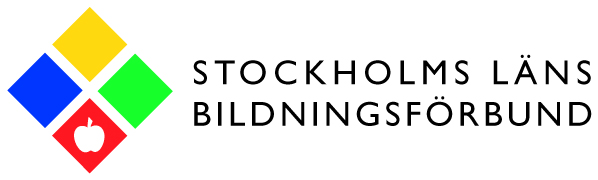 Kvalitets- och etikkonferens 25 september 2013                Plats: ABF-huset, Sandlersalen, Sveavägen 41, Stockholm 		              Program9.00	Kaffe med smörgås och registrering9.30	Välkomsthälsning, Peter Sikström ordf. i länsbildningsförbundet9.45	Eva Åström och Elisabet Andersson, Folkbildningsrådet , FBR.
Hur ser uppdraget ut för FBR vad gäller ansvaret för etik- och gränsdragningsfrågor, och vilka är de aktuella frågorna i dag? Och hur går diskussionerna om kvaliteten i folkbildningen på departementet, inom FBR och på andra ställen? Fungerar internkontrollen? Hur kommer FBR arbeta framöver med dessa frågor?  10.40	Kalle Eriksson och Göran Hellmalm, Folkbildningsförbundet, FBF.
	Kvalitetsarbete, för vem och varför. Etiska plattformen i praktiken. 11.45	Lunch, enklare förtäring och mingel12.30	Eva Ekengren, SV förbundskansli samt sammankallande i den regionala etikgruppen, introducerar och startar upp eftermiddagen, där vi alla får möjlighet att formulera vad vi vill lyfta för angelägna och viktiga frågor, och därefter bildas mindre grupper för diskussioner. Fundera gärna innan konferensen på vilken fråga Du vill ta upp! 	Under eftermiddagen finns kaffe/te och frukt att tillgå. 15.45	Utvärdering och avslutning16.00	Tack och hej! 